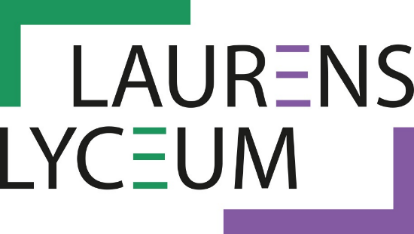 Rotterdam, juli 2020Betreft: informatie startweek schooljaar 2020-2021
Beste leerlingen van klas 5 vwo (en jullie ouders/ verzorgers uiteraard),De zomervakantie gaat bijna van start. Geniet er straks van en doe energie op voor komend jaar.De eerste schoolweek zal deels een kennismakingsweek zijn en vanaf woensdag 2 september starten de lessen. Jullie startweek ziet er als volgt uit.Maandag 31 augustus zijn jullie nog lesvrij. Die dag vergaderen al jullie docenten en die dag kun je dus gebruiken om alvast alles klaar te leggen. Op dinsdag 1 september worden jullie om 11:00 uur op school verwacht in het Rondium. Jullie teamleider, leerjaarcoördinator en mentor ontvangen jullie en dan volgt de rest van de informatie vanzelf. De schoolfotograaf zal ook op dinsdag 1 september aanwezig zijn, tot 12:40. Neem dinsdag 1 september in ieder geval schrijfgerei mee zodat je aantekeningen kan maken. Na de kennismaking, rond 16.00 zijn jullie die dag vrij, zodat jullie je thuis kunnen voorbereiden op de eerste lesdag.Op woensdag 2 september beginnen de lessen volgens rooster. We wensen jullie, mede namens de mentoren, een heel fijne vakantie en straks een goede start van het schooljaar toe en we hopen jullie allen te mogen verwelkomen in het nieuwe schooljaar. Met vriendelijke groet,Dhr. Koopman – Teamleider 5 vwoMw. Jansen - Leerjaarcoördinator 5 vwo